МКОУ Борагангечувская СОШ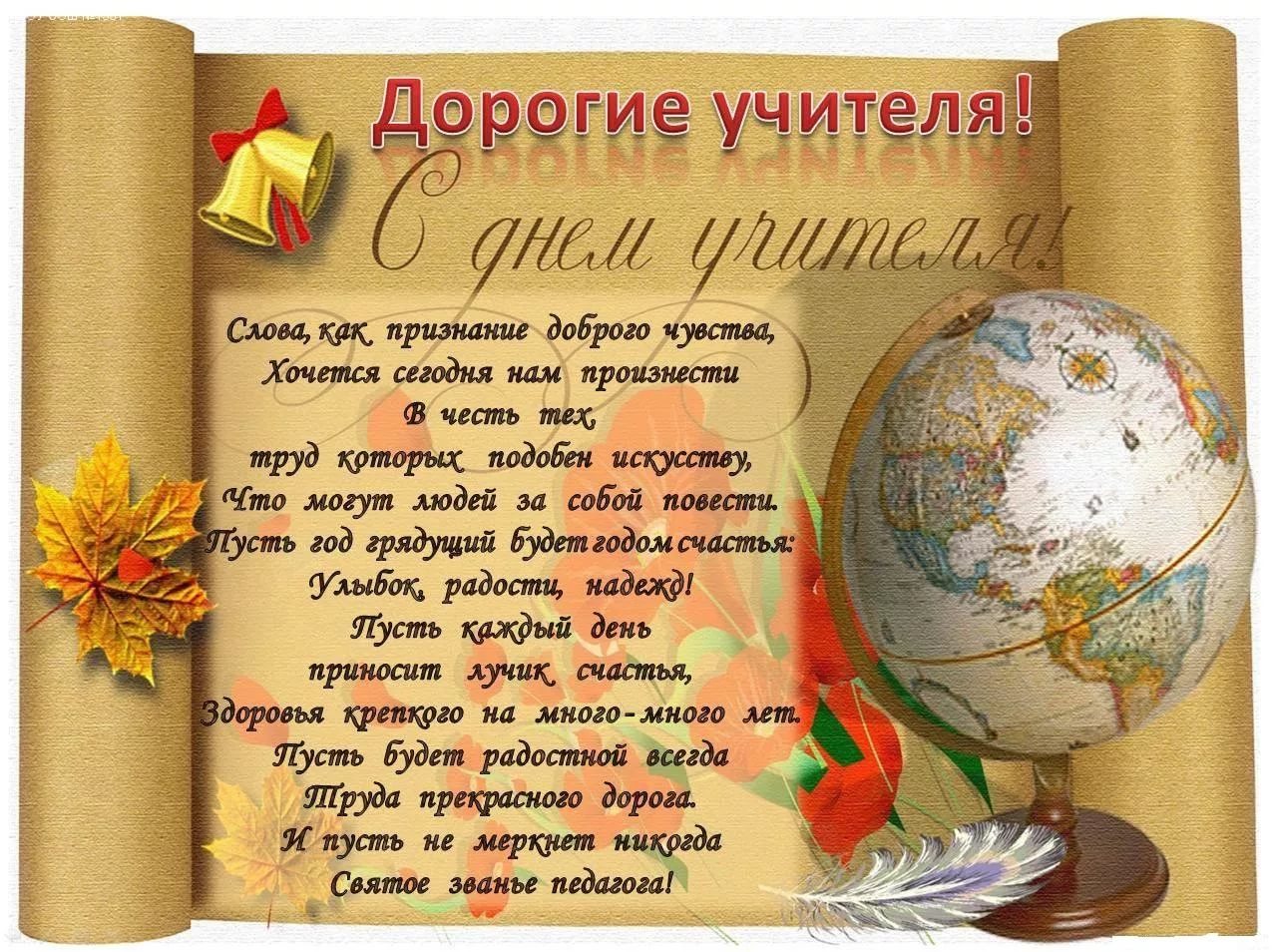 Цели: Познакомить с историей возникновения праздника; Продолжить обучение работе со словарем; Воспитывать уважение к труду педагогов, к старшему поколению; Начать работу по профессиональной ориентации учащихся; Развивать творческие способности учащихся; Активировать познавательную деятельность учащихся, развивать навыки самостоятельной работы; Развивать умение работать в команде; Работать над развитием речи.Планируемые  результаты: Иметь представление об истории праздника, о профессии учителя; Учится формировать выводы на основе наблюдений; Учиться грамотно и связно излагать свои мысли, аргументировано отстаивать свою точку зрения; Слушать и понимать речь других.Оборудование: картинки, раздаточный материал, словарьМежпредметные связи: литература, история, русский язык.Ход урокаI. Орг. МоментII. АктуализацияМы уже знаем, что в нашем календаре есть дни, отмеченные красным цветом. В эти дни люди становятся добрыми, веселыми. И такие дни есть почти в каждом месяце. О чем идет речь? (О празднике)• А что для вас праздник? Любите ли вы праздники?• Давайте поиграем. Я предлагаю вам подобрать слово к каждой букве:П – подарокР – радостьА –аккуратныйЗ –заботаД –добротаН –нежностьИ –искренностьК –каникулы• А какие праздники вы знаете?• На какие группы делятся эти праздники? (Государственные- это день торжества, установленный государством) семейные, религиозные- это отмечаемых церковью в память религиозного события или святого.)III. Вступительная беседаСегодня мы с вами познакомимся еще с одной большой группой праздников. Это праздники профессиональные.• Как вы думаете, почему они носят такое название? (Это праздники, посвященные людям какой-либо профессии)• А какие профессии вы знаете? Давайте проверим.Игра: соотнеси картинки. На картинках изображение людей разных профессий, на других – предметы труда. Учащиеся должны соотнести их по смыслу: врач – шприц , шофер – руль, летчик – самолет и т. д.  (КАРТИНКИ)IV. Объяснение новой темыБеседа по теме.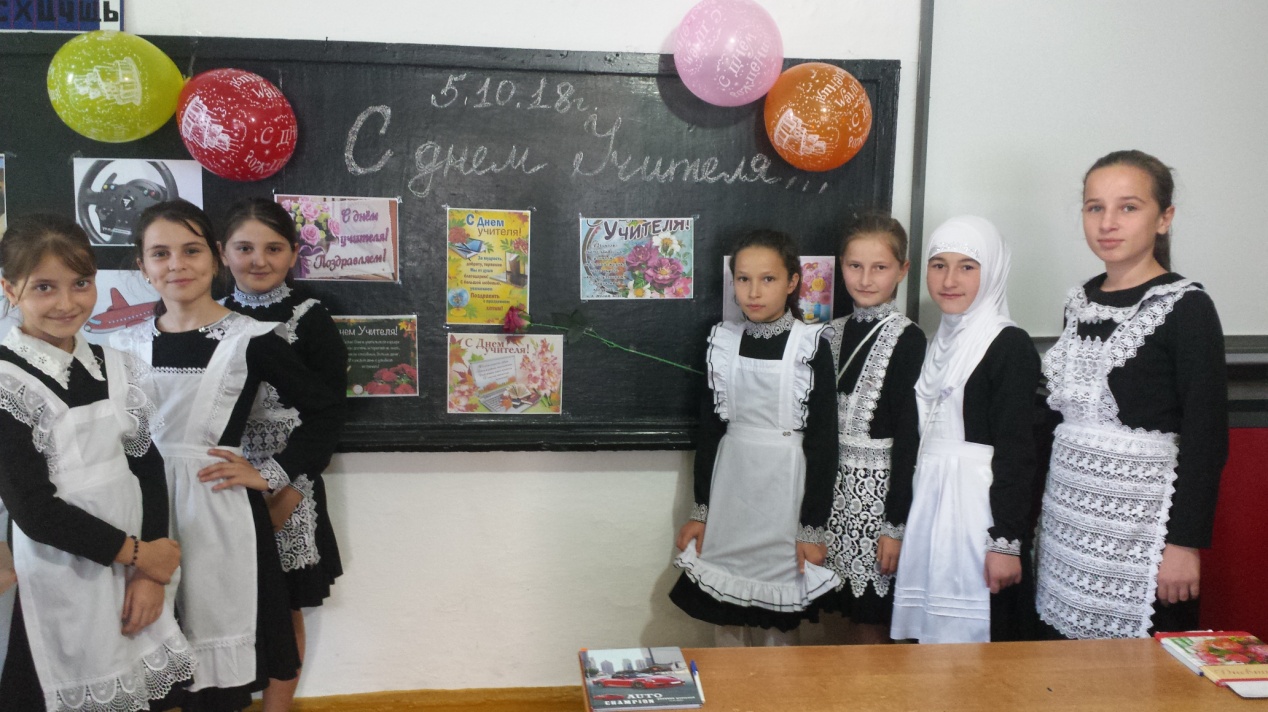 Учитель – одна из древнейших профессий. На свете. Уже в глубокой древности, когда люди жили племенами и охотились на мамонтов, самые опытные и мудрые воины становились воспитателями для младших, учили их премудростям охоты.2) Словарная работаУчитель (жен. род — учительница) — ныне одна из самых распространённых общественных профессий, преподаватель, педагог, воспитатель. Содержание профессии учителя — воспитание и обучение следующих поколений (шире — учащихся).На доске слово "учитель"Раньше учителя называли воспитателем. вначале воспитателем называли того, кто учил добывать себе питание. Гораздо позже слово "воспитывать" стало обозначать учить манерам, поведению.Мы с вами сейчас сами установили происхождение слова. Есть специальные словари, которые указывают, где родилось то или иное слово, откуда оно появилось в нашем языке и что обозначало в самом начале.1. Работа со словарем. слово учитель (читаю в словаре). Учитель-это1. Тот, кто занимается преподаванием какого-л. предмета в школе; преподаватель.2. Тот, кто обучает, учит чему-л.Итак, мы с вами знаем теперь, что в глубокой древности учителе называли воспитателями. В Древней Греции и Египте, например, главными учителями считались жрецы. В Древнем Риме император сам назначал наставников. Ими становились люди ученые, много знающие и много путешествовавшие. В Древнем Риме уже существовали школы, в которых учили мальчиков. Девочки учились дома. Интересно: в Древнем Риме учителя литературы и языка называли "грамматик", а учителя математики – "калькулятор". А вот человек, который отводил детей в школу, назывался "педагог". Правда, знакомые слова?В древней Японии существовала даже специальная организация, которая по указу императора назначала учителей. Эти учителя отвечали за воспитание не только детей аристократов и богачей, но и строили школы для детей крестьян и бедняков. Учителей называли "сэнсей".На Руси первые учителя появились еще при Владимире Красное Солнышко. Уже тогда великий князь издавал указы, согласно которым, на службу к князю принимали только тех, кто умел читать, писать и считать. Поэтому родители старались научить всему своих детей. А учителей в Древней Руси называли "мастер".Во время рассказа записать на доске слова: грамматик, калькулятор, сэнсей.3) Работа по развитию речиЗадание 1: подберите однокоренные слова к слову "учитель". учить, научиться, ученый, учебный, учительская, ученик, учеба, выучить, учение, учебник. Все эти родственные слова объединены своим отношением к определенному действию - "учить".Задание 2: подберите синонимы. -это слова различные по звучанию и написанию, но имеющие похожее лексическое значение, схожие по значению.(воспитатель,наставник, мастер, педагог, преподаватель)4) Беседа об истории праздника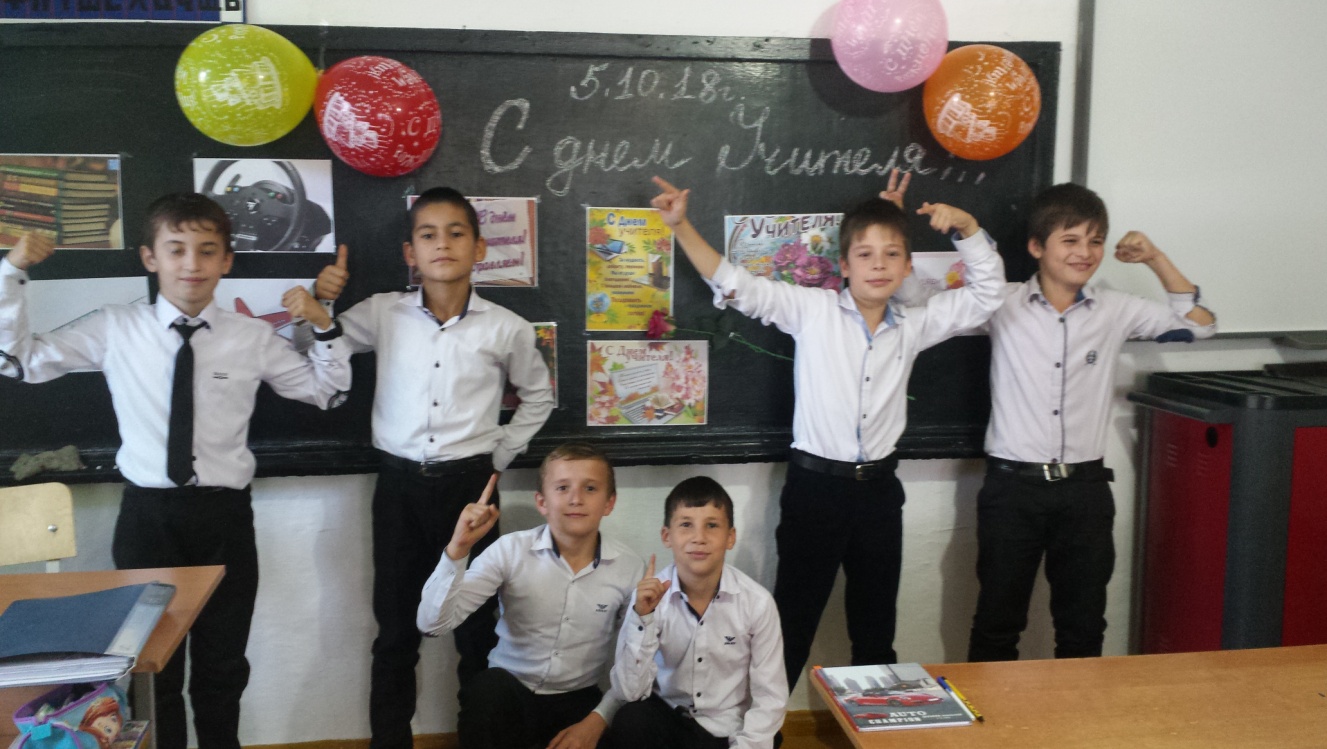 Послушайте, что пишет об учителе поэтВероника Тушнова"Если б не было учителя. "Если б не было учителя,То и не было б, наверное,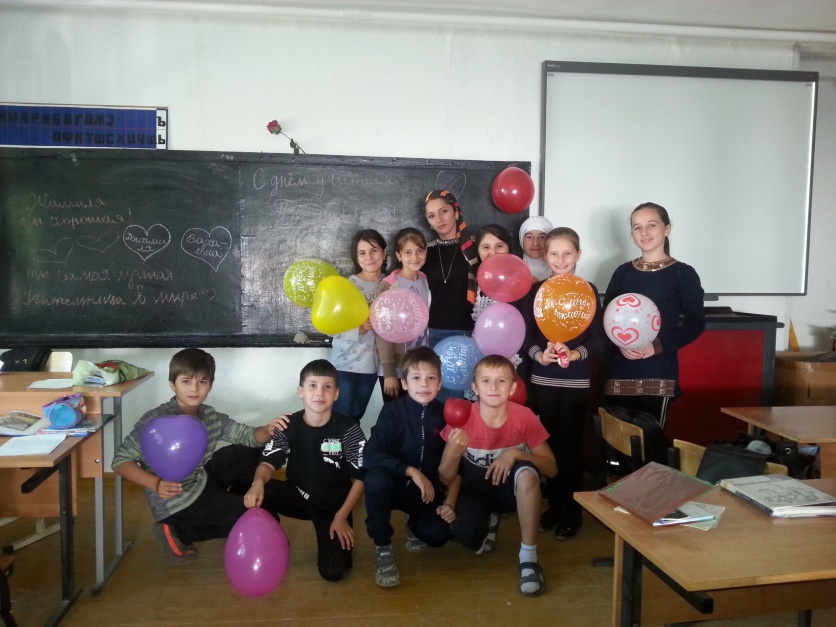 Ни поэта, ни мыслителя,Ни Шекспира, ни Коперника.И поныне бы, наверное,Если б не было учителя,Неоткрытые АмерикиОставались неоткрытыми.И не быть бы нам Икарами,Никогда б не взмыли в небо мы,Если б в нас его стараньямиКрылья выращены не были.Без его бы сердца доброгоНе был мир так удивителен.Потому нам очень дорогоИмя нашего учителя!• А как вы считаете, важен ли труд учителя? Чему учат вас учителя? Смогли ли вы стать воспитанными и умными без учителя?Во многих странах отмечают день учителя. В этот день в школах поздравляют учителей и говорят им слова благодарности.В России день Учителя раньше отмечали в первое воскресенье октября. Но в 1994 году всемирная организация ЮНЕСКО объявило дату 5 октября всемирным днем учителя. С этого же года и в России День Учителя отмечают 5 октября. (ЮНЕСКО (от англ. UNESCO — United Nations Educational) — специализированное учреждение Организации Объединённых Наций по вопросам образования, науки и культуры.)Вспомните, как в нашей школе отмечают день Учителя?V. Воспитательная минутка• Как вы думаете, трудно ли быть учителем? А что, на ваш взгляд, больше всего расстраивает учителей? (плохое поведение учащихся, невыполненные задания).Физминутка: хлопки. Дети должны соблюдать дисциплину на уроке, выполнять интересные задания, гулять по классу, носить школьную форму, опаздывать на уроки, баловаться на переменах, быть культурными,, читать интересные книги, писать в тетрадях красной пастой, уважать друг друга и учителей.VI. Практическая работа1) Об учителях сказано немало добрых слов. Поэты посвящают им стихи, кинорежиссеры снимают кино, писатели пишут книги. А народ сложил немало пословиц об учителях и учении.Игра: "Найди пару"Пословицы разделены на две части. Задача учащихся: найти подходящую пару.4. Игра "Найди пару"ПовтореньеКакой учитель,Груда книгРодители создают телоУчи показом,Ученье – свет, Такие и ученикиУчитель вкладывает душуА не рассказомНе заменит учителяА неученье – тьмаМать ученья2) Какими качествами характера, по вашему мнению, должен обладать учитель? (Ответы учеников)Давайте попробуем к каждой букве в этом слове подобрать определение:У – умныйЧ – честныйИ-интересныйТ- талантливыйЕ-единственныйЛ-ласковый3) Теперь задание для самых смелых. Кто хочет попробовать себя в роли учителя.Игра "Трудные моменты"Учащиеся по одному выходят к доске и пробуют выполнить различные задания в роли учителя. Задания:1. Дети шумят в классе. Привлечь внимание класса.2. Задание для двоих: известно, что учитель много пишет. Кто напишет быстрее, грамотнее и красивее фразу "Мой любимый учитель»3. Настоящий учитель должен быть не только умным, но и находчивым. А ученики часто задают вопросы, ответить на которые очень трудно. Сможете ли вы решить задачки:• Сколько ушей у двух мышей?• Маленький, серенький, похож на слона. Кто это? (Слоненок)• Почему птицы летают? (По небу)• Кто спит с открытыми глазами? (Рыбы)• На что похожа половинка апельсина? (На вторую половинку)Так какой вывод мы можем сделать? Итоги игры подводят сами дети.VII. Закрепление темыМы с вами узнали много нового. Давайте проверим ваши знания.Мини-тестирование1. Когда в России отмечают день Учителя?А) 5 октября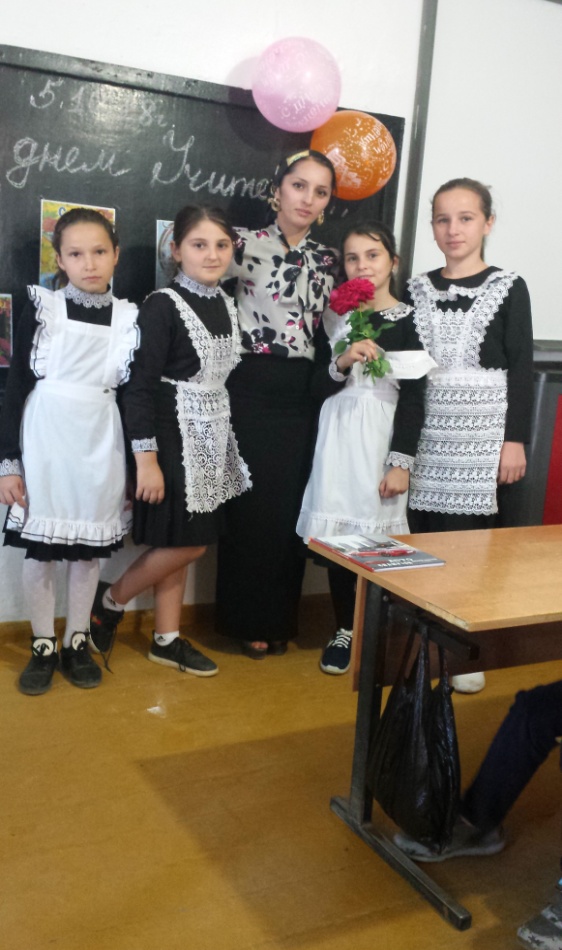 Б) 8 ноябряВ) 1 сентября2. Как называли учителя математики в Древнем Риме?А) калькуляторБ) компьютерВ) телевизор3. Как японцы обращаются к своему учителю:А) сэнсейБ) самурайВ) камикадзе5. Как называли учителя в Древней Руси?А) мастерБ) художникВ) адвокатVIII. Рефлексия• Что нового вы узнали на уроке?• Какие задания были интересны?• Ребята, что мы должны сказать вашим любимым учителям 5 октября?IX. Оценивание учащихсяX. Домашнее задание1) Нарисуйте поздравительную открытку ко дню Учителя.2) Выучите стихотворение об учителе.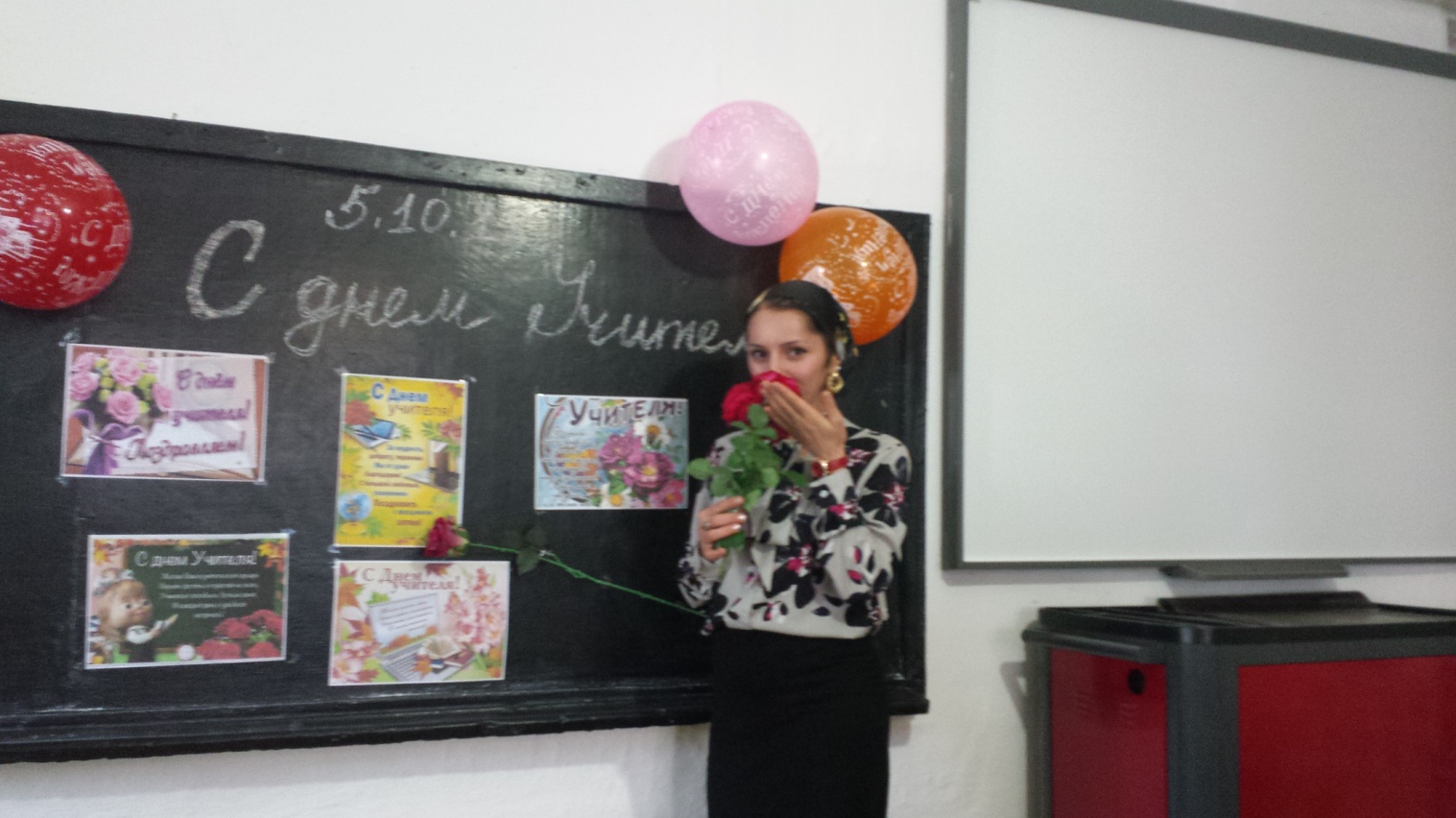 